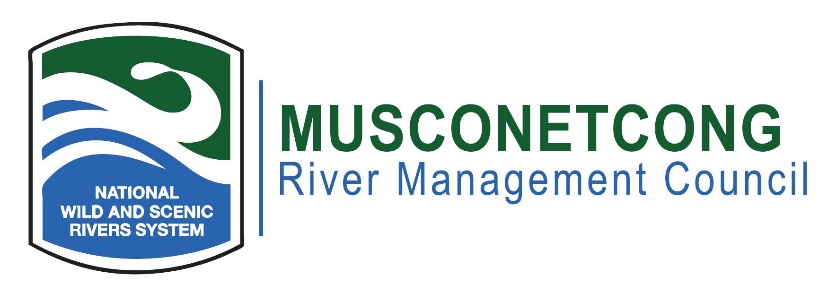 AgendaApril 18, 2023Remote MeetingCall to Order (7:00 p.m.)Flag SaluteRoll Call / Quorum Greetings to guests, visitors, members of publicOpen Meetings Act Statement: The meeting has been advertised pursuant to the NJ Open Public Meetings Act, N.J.S.A. 10:4-6 et seq. A notice has been sent to the Star Ledger, Express Times, and nj.com.Remote Meeting ProceduresApproval of Minutes (7:05 p.m.) New Business (7:10 p.m.)North Jersey RC&D Programs: Working with Farmers towards a Resilient Future Review of 2023-2024 WorkplanJune Reorganization meeting – Officer AppointmentsPEACE NJ Free Fishing Day ActivitiesMunsee Three Sisters Farm Corn PlantingOld Business (7:45 p.m.)Lebanon Township Museum Wild Musconetcong ExhibitNPS Brochure Status UpdateAsbury Village Vibrant PlacesRiver Administrator’s Report (8:00 p.m.)Watershed-wide Interpretive PlanningWSR SignsRecreational KioskRRC Hybrid Meeting SpaceMusconetcong Educational TrailClimate Resiliency PWSR WorkgroupNPS FY2025 BudgetUpcoming EventsProjects Along the RiverNPS Report (8:25 p.m.)Committee Reports (8:30 p.m.)Municipal, NJDEP, and NGO Reports – Pending Projects Along the River (8:35 p.m.)Public Portion – Issue (s) Outside of the Committees (8:55 p.m.)Adjournment (9:00)